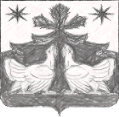 РОССИЙСКАЯ ФЕДЕРАЦИЯАДМИНИСТРАЦИЯ ЗОТИНСКОГО СЕЛЬСОВЕТАТУРУХАНСКОГО РАЙОНА КРАСНОЯРСКОГО КРАЯП О С Т А Н О В Л Е Н И ЕО назначении публичных  слушаний по проекту Решения  Зотинского сельского Советадепутатов  « О местном  бюджете Зотинского сельсовета на 2017 год и плановый период 2018-2019 годов.        В соответствии со ст.28 Федерального закона № 131-ФЗ от 06.10.2003 года «Об общих принципах организации местного самоуправления в Российской Федерации», положением о публичных слушаниях в Зотинском сельсовете Туруханского района, утвержденного решением Зотинского сельского Совета  депутатов  от 24.03.2011 № 8-3, руководствуясь  ст.17, ст. 36  Устава Зотинского сельсовета Туруханского районаПОСТАНОВЛЯЮ:       1. Назначить  публичные слушания  по  проекту  Решения  Зотинского сельского Совета депутатов  «О местном бюджете Зотинского сельсовета на 2017 год и плановый период 2018-2019 годов»  на 16 декабря 2016 года.        2. Публичные слушания провести в 17.00 часов, по адресу:  с. Зотино, ул. Рабочая, 30 , Туруханского района, в здании  администрации сельсовета.        3. Создать  комиссию  по проведению публичных слушаний по проекту Решения Зотинского сельского Совета депутатов  «О местном бюджете Зотинского сельсовета на 2017 год и плановый период 2018-2019 годов» , в составе  7 человек :Председатель комиссии : –Опарина Полина Георгиевна – зам. Главы Зотинского сельсовета Заместитель председателя комиссии:- Моисеева Инна Геннадьевна – Глава Зотинского сельсоветаСекретарь  комиссии– Долганова Любовь Иннокентьевна  -  специалист   1 категории  администрации Зотинского сельсоветаЧлены комиссии:- Дудина Ольга Андреевна -  депутат Зотинского сельского Совета депутатов -   Беляева Ольга Алексеевна – документовед Зотинского сельсовета- Терехова Татьяна Константиновна – документовед ПВС  и ВУС сельсовета- Чернова Елена Олеговна - депутат Зотинского сельского Совета депутатов         3.1.  Поручить комиссии  осуществить организационные мероприятия  по проведению публичных слушаний по проекту Решения Зотинского сельского Совета депутатов  «О местном бюджете Зотинского сельсовета на 2017 год и плановый период 2018-2019 годов»        4 . Специалисту  1 категории сельсовета  опубликовать в периодическом печатном издании газете « Ведомости органов местного самоуправления Зотинского сельсовета» и разместить на официальном сайте Зотинского сельсовета :- информационное  сообщение  о дате, времени и месте проведения публичных слушаний  по проекту  Решения Зотинского сельского Совета депутатов  «О местном бюджете Зотинского сельсовета на 2017 год и плановый период 2018-2019 годов»;- Проект Решения  Зотинского сельского Совета депутатов  «О местного бюджета Зотинского сельсовета  на 2016 год и плановый период 2017-2018 годов.       5. Контроль за исполнением данного постановления оставляю за собой.       6. Настоящее Постановление  вступает в силу  с момента подписания, и подлежит официальному опубликованию в  периодическом печатном издании газете « Ведомости органов местного самоуправления Зотинского сельсовета» и размещению на официальном сайте Зотинского сельсовета.Глава    Зотинского  сельсовета :    _________________И. Г. Моисеева  22.11. 2016  года               с. Зотино№  43 -п